Plán porad a zasedáníPřipomínky zastupitelůZávěrečný účet, účetní závěrka a zpráva o výsledku přezkoumání hospodaření městyse Choltice za rok 2015Účetní závěrky ZŠ Choltice a MŠ Choltice za rok 2015Projednání žádosti pana KániInformace o průběhu stavby komunikace ulice SeverníInformace o stavbě dešťové kanalizace – stoky D a vyústního objektuKulturní a sportovní akceadd 1. Plán porad a zasedání6. 6, 20. 6. – pracovní porady zastupitelů městyse, Úřad městyse, od 18.30 hodin27. 6. – zasedání zastupitelstva, od 18 hodin, hostinec Na Hřišti14. 7. – zasedání zastupitelstva, od 18 hodin, hostinec Na Výsluní v LedciProgram zasedání 27. 6. 2016:ZahájeníInformace o probíhajících a připravovaných stavebních akcíchZávěrečný účet, účetní závěrka a zpráva o výsledku přezkoumání hospodaření městyse Choltice za rok 2015Účetní závěrky ZŠ Choltice a MŠ Choltice za rok 2015Přijetí kontokorentního úvěruRozpočtové opatření č. 6/2016Poskytnutí neinvestiční dotace pro Domov pro seniory v Heřmanově MěstciSmlouva o poskytnutí dotace od Pardubického kraje z Programu obnovy venkova na opravy chodníků v obci a z Programu podpory stavební obnovy kulturních památek na opravu zámeckých okenProdej pozemku p. č. 181/18 v k. ú. CholticeKoupě pozemku p. č. 956 v k. ú. CholticeVýpůjčka pozemku p. č. 273 (ZE) v k. ú. CholticeZrušení usnesení č. 3/8/2016 o prodeji pozemku p. č. 758/29 v k. ú. CholticeInformace o pozemkových úpravách v k. ú. Choltice a k. ú. LedecSmlouva o smlouvě budoucí smlouvy o zřízení věcného břemene – služebnosti a smlouva o právu provést stavbu – přeložka nn v ul. B. JelínkaSmlouva o smlouvě budoucí smlouvy o zřízení věcného břemene – služebnosti a smlouva o právu provést stavbu – Choltice Nádražní ul.Záležitosti nakládání s odpadyInformace starosty o dění v městysi od posledního zasedání zastupitelstvaRůznéadd 2. Připomínky zastupitelůStarosta zrekapituloval připomínky z minulého týdne:práce v prostoru křižovatky Nádražní ulice a Na Hlásku budou zahájeny tento týden ve středuúprava sakur: začnou být prořezávány ve druhé polovině červnaúprava habrového živého plotu na hřbitově: bude prořezáno do konce tohoto týdneinstalace odpadkových košů v prostoru Chrtnického rybníku: šest laviček a šest odpadkových košů bude nainstalováno po celé oboře (koše budou vyřezávány s motivy zvířat – bude doplněno do mapy)Ing. Málek upozornil na nedostatek orientačních cedulek v oboře. Bude předáno kastelánovi Lukáši Rychteckému. J. Augustinová upozornila na otočení silničních cedulí U Kvartýru. Starosta odpověděl, že bude předáno Správě a údržbě silnic Pardubického kraje.Ing. Fižová se zeptala na údržbu nové zeleně ve zrekonstruovaných ulicích, starosta odpověděl, že je vše řešeno se zahradnicí a veřejně prospěšnými pracovníky.V. Fižová se zeptala na valnou hromadu Slavoje, závěr jednání. Starosta řekl, že členská základna odsouhlasila odstoupení od záměru soukromého investora a odsouhlasila záměr rekonstrukce sportovních kabin – WC a hospoda – svépomocí.Ing. Fižová poukázala na vysokou trávu v ulici Nádražní, starosta přislíbil řešení.Ostatní zastupitelé bez připomínek. add 3. Závěrečný účet, účetní závěrka a zpráva o výsledky přezkoumání hospodaření městyse Choltice za rok 2015Starosta seznámil přítomné s výsledkem přezkoumání hospodaření městyse Choltice za rok 2015 – bez nálezu. Zpráva bude schvalována na příštím zasedání zastupitelstva. add 4. Účetní závěrky ZŠ Choltice a MŠ Choltice za rok 2015Dle informací starosty probíhá audit, zpráva bude předána co nejdříve a následně schvalována na příštím zasedání zastupitelstva.add 5. Projednání žádosti pana KániZastupitelé se seznámili s obsahem stížností obyvatele domu čp. 260 p. Jana Káni. Po diskuzi všechny přednesené stížnosti téměř všichni odmítli, pouze ve věci stání pro automobily doporučují provedení takových úprav vnitřního dvora, aby umístění automobilů nemohlo být považováno za nevyhovující. Technickou stránkou úprav se bude zabývat stavební komise.add 6. Informace o průběhu stavby komunikace ulice SeverníStarosta informoval zastupitele, že stavba prozatím probíhá bez problémů a dle časového harmonogramu. V těchto dnech byly dokončeny zpomalovací prvky.add 7. Informace o stavbě dešťové kanalizace – stoky D a výústního objektuStavba zahájena, od 14. 6. dojde k uzavření průjezdu ulicí Okružní, z důvodu protlaku pod silnicí. add 8. Kulturní a sportovní akce11. 6. Řemesla na zámku11. 6. Turnaj v kopané – přípravky U 1012, 6. Turnaj v kopané – přípravky U 817. 6. Festival komorních a chrámových sborů18. 6. Turnaj v kopané – mladší žáci2. 7. Pivní slavnosti15. 7. Pouťové fotbalové odpoledneO prázdninách také bude Memoriál Karla Kabeláče – fotbal.Nebude pořádán Memoriál Václava Handlíře v nočních útocích, nahradí je zřejmě menší hasičská soutěž, pořádána bude asi 8. července.Zapsala: Vendula FižováZápis z porady starosty se zastupiteli městyse CholticeZápis z porady starosty se zastupiteli městyse CholticeZápis z porady starosty se zastupiteli městyse CholticePorada 9/2016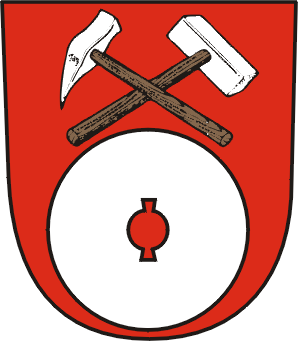 Datum: 6. 6. 2016Přítomní: Přítomní: Přítomní: P-přítomni, N-nepřítomni, O-omluveniP-přítomni, N-nepřítomni, O-omluveniP-přítomni, N-nepřítomni, O-omluveniP-přítomni, N-nepřítomni, O-omluveniStarosta:Bolek Tomáš Mgr. (Bol)Bolek Tomáš Mgr. (Bol)PMístostarosta:Pavlík Jan Mgr.     (Pav)Pavlík Jan Mgr.     (Pav)PAugustinová Jana (Aug) PFižová Vendula (FižV)Fižová Vendula (FižV)PHorák M. Ing. (Hor)PČermák Jan (Čer)PHavlík Rud. Ing. (Hav)Havlík Rud. Ing. (Hav)OMálek Jan Ing. (Mál)PFižová Marie Ing. (FižM)PHeřmanová Olga (Heř)Heřmanová Olga (Heř)PMinařík David (Min)OHOSTÉ:Jan KáňaJan KáňaJan KáňaJan KáňaJan KáňaProgram jednání:Průběh jednání a závěry: